Instructivo de Llenado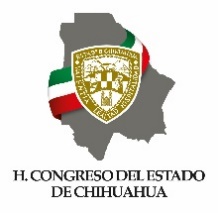 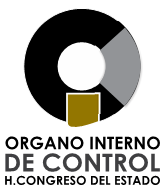 ÓRGANO INTERNO DE CONTROLH. CONGRESO DEL ESTADO              BME 22. MAQUINARIA Y EQUIPO DE TRANSPORTE              BME 22. MAQUINARIA Y EQUIPO DE TRANSPORTEIdentificadorDescripción de llenado(1)Nombre del Ente Público.(2)Nombre de la Unidad Administrativa de la información.(3)Fecha en que se realiza la entrega de información (DD/MM/AAAA).(4)Número de hoja actual y total de hojas.(5)Número o código interno de la maquinaria y equipo de transporte.(6)Nombre de la maquinaria y equipo de transporte.(7)Monto en pesos de la maquinaria y equipo de transporte.(8)Condiciones físicas en las que se encuentra la maquinaria y equipo de transporte.(9)Nombre completo y firma de la persona que entrega la unidad administrativa.(10)Nombre completo y firma de la persona que recibe la unidad administrativa.